Hayton and Burnby Parish Councilwww.haytonandburnbypc.co.ukTel: 01759 301386  Email; clerk@jigreen.plus.comClerk: Joanna Green, 31 St Helens Road, Pocklington, York, YO42 2NAA meeting of Hayton and Burnby Parish Council will be held on Thursday 7th March 2024 at 7.30 pm  in Hayton Village Hall. Members of the public are welcome to attend the meeting and may address the council during the Public Participation period. An agenda for the meeting is shown below.  Joanna Green, clerk to the council 02/03/24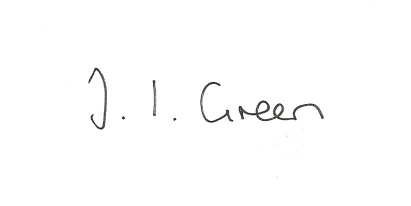 23/24 Welcome and Apologies.24/24 Declaration of Interest.  The Parish Councils Code of Conduct. To record any declarations of interest by any member in respect of items on this agenda. 25/24  To approve the minutes of the meeting held on 1st February  202426/24 To resolve that the meeting is temporarily suspended to allow for a period of public participation .27/24 Matters arising from previous meetingsMeeting with Environment Agency and ERYC regarding flooding28/24 PlanningTo consider whether or not to support :Proposal: Variation of Condition 2 (agricultural occupancy) of planning permission Q.3877(B) (Erection of a dwelling) to allow the use of the dwelling as temporary holiday accommodation for a period of 3 yearsLocation: Holly Tree Farm Back Lane Hayton East Riding Of Yorkshire YO42 1RRApplicant: Burnby Farms Application Type: Variation of Condition(s)To receive notice of approval of:Proposal 22/03694/PLF: Installation of a 1MW wind turbine (89.9m high to tip, 59.4m high to hub, 61m blade diameter) following removal of existing 46m high wind turbine Location: North Farm Wind Turbines Thorpe Le Street Road Thorpe Le Street East Riding Of Yorkshire Applicant: Sellmor Farming Ltd29/24 AccountsBank balance				£8861.83To approve the payment below:Clerk's salary February & allowance	£199.7630/24 Correspondence: Rural Services network bulletinsERYC - bus partnership invitation 22 MarchERSAB - Safe-guarding Adults informationERYC - virtual town and parish council event 22 FebERYC - budget updateERYC - Town and Parish Councils' bulletinERYC - strategy for improving playing pitchesHumber & Wolds Rural Action newsletterERYC Crime prevention and Community Safety eventNorthern Powergrid - net zero workshopsPocklington Rugby in the Community - free community support - webinarsERYC- International Women's DayCllr West - Natural Flood Management ProgrammePocklington Rugby in the Community- Keeping Adults eventPocklington Rugby in the Community- online Funding Fair31/24 Councillors reports32/24 Date  of next meeting